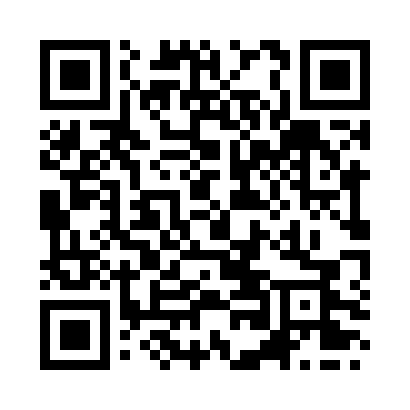 Prayer times for Nampula, MozambiqueWed 1 May 2024 - Fri 31 May 2024High Latitude Method: NonePrayer Calculation Method: Muslim World LeagueAsar Calculation Method: ShafiPrayer times provided by https://www.salahtimes.comDateDayFajrSunriseDhuhrAsrMaghribIsha1Wed4:205:3311:202:395:076:152Thu4:205:3411:202:395:066:153Fri4:205:3411:202:385:066:154Sat4:215:3411:202:385:056:145Sun4:215:3411:202:385:056:146Mon4:215:3411:202:385:046:147Tue4:215:3511:192:375:046:148Wed4:215:3511:192:375:046:139Thu4:215:3511:192:375:036:1310Fri4:225:3611:192:375:036:1311Sat4:225:3611:192:375:036:1312Sun4:225:3611:192:365:026:1213Mon4:225:3611:192:365:026:1214Tue4:225:3711:192:365:026:1215Wed4:225:3711:192:365:026:1216Thu4:235:3711:192:365:016:1217Fri4:235:3811:192:365:016:1218Sat4:235:3811:192:365:016:1119Sun4:235:3811:192:355:016:1120Mon4:235:3811:202:355:006:1121Tue4:245:3911:202:355:006:1122Wed4:245:3911:202:355:006:1123Thu4:245:3911:202:355:006:1124Fri4:245:4011:202:355:006:1125Sat4:255:4011:202:355:006:1126Sun4:255:4011:202:355:006:1127Mon4:255:4111:202:355:006:1128Tue4:255:4111:202:354:596:1129Wed4:265:4111:202:354:596:1130Thu4:265:4211:212:354:596:1131Fri4:265:4211:212:354:596:11